It’s wonderful to have our Mandarin lessons up and running again at school.  This year our teacher is Miss Cheng. We would like to take this opportunity to welcome Miss Cheng and we hope that she enjoys her time at Holy Rosary teaching all of the boys and girls.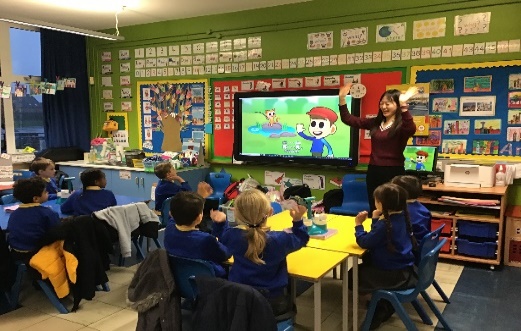 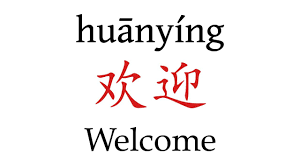 Thank you to all our families                                                   who donated items for the                                     South Belfast food hampers.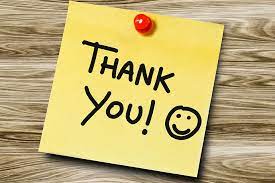 Christmas is an exciting time of                                            year but for many families it can be a very difficult time of year so thank you for your generosity!If any of our families need help with food or providing gifts for your children please get in touch as we can help. 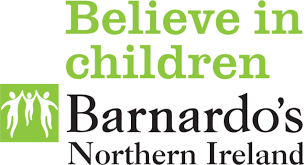 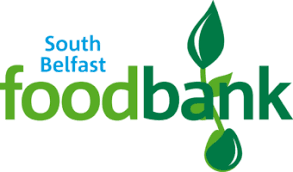 Article of the monthArticle 13: The right to find out things and share what you thinkSustainable Development Goal of the month (SDG)Goal 3: Good Health and Well-being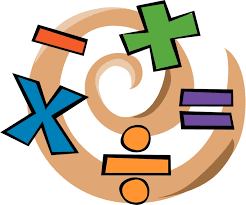                This half-term we have continued with our monthly ‘Problem Solving Friday’, focusing on a particular strategy within problem solving.November strategy: trial and errorDecember strategy: looking for patterns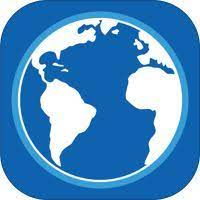                 So far this term a total of 315 certificates have been awarded to pupils for their fantastic work on Lexia. 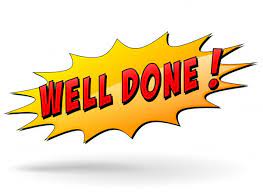 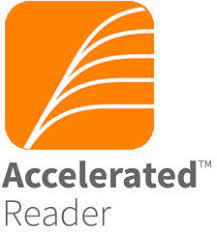                Children have been working just as hard on     their AR (Accelerated Reading). So far this term a total of 3727 books and 28,605,421 words have been read.  P1 applications for September 2022 will open on Monday 10th January and will close at 12 noon on Friday 28th January. If you need help with this online application please call into see our Parent Worker, Christine.Our virtual Open Day video can be watched on our website: https://www.holyrosarypsbelfast.com/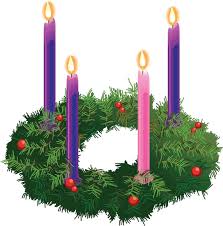 The boys and girlshave been preparingfor Christmeas duringthe very special seasonof Advent.We took part in our annual Advent Service this week. Foundation Stage had their service in the school hall. KS1 and KS2 took part in their service via zoom, very kindly led by Fr Hickland who invited some pupils to the church to do readings. Thank you to Fr Hickland and Mrs Blaney for the beautiful services.Our P6 children are loving their swimming lessons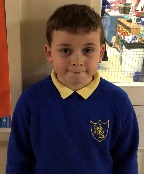 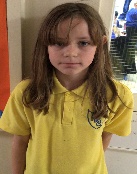    School will be closed for Christmas: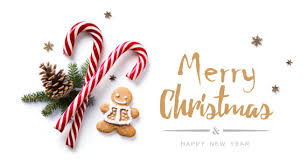 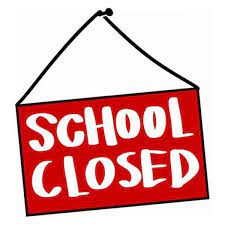 Wed 22nd Dec- Mon 3rd Jan (inclusive)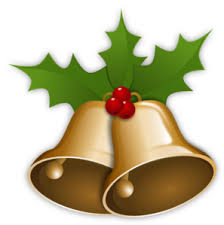 Tuesday 14th December                                       Advent Service                                                Wednesday 15th December                                      Key Stage Christmas Assembly Be sure to keep an eye on Showbie where your child’s class performance will be shared. We hope you enjoy it!                                                             Friday 17th December                                            Online Panto and a visit from Santa (Thank you to our HSA who provided a selection box for all our children)Shared Education After a year when we were unable to work on joint projects with our partner school due to COVID precautions, we are delighted that our Shared Education partnership with Botanic is back up and running. A P6 and a P7 class will be involved this year. Mr Sinclair’s P6 class have already started their project with their partner class in Botanic PS. The P6 children will be learning about the Vikings and the teachers have planned for innovative ways to ensure that the children in both schools can get to know their partner class and collaborate using Zoom. Mr Mullin’s P7 class will be starting their project on the Victorians in the New Year.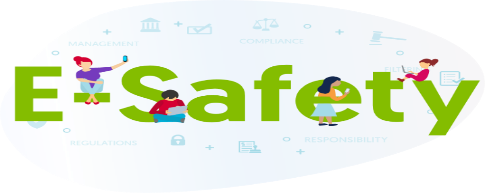 Both at school and at home, children are immersed in the world of ICT. While this comes with obvious advantages, there are also dangers that we need to be aware of. Through our e-Safety lessons in Term 1, we have continued to educate students on these dangers and how to keep themselves safe online. 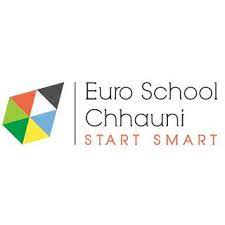 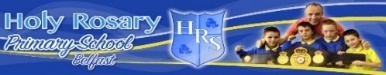                     N.Ireland                    NepalCreating Compassionate CitizensOur most recent session was a whole school Art and Wellbeing session. All classes connected virtually with our partner school and an artist on the 8th and 9th November. We created mind jars as part of a mindfulness session. We then learnt about different water landmarks before creating a piece of Art that represented the partnership we have and our two countries coming together.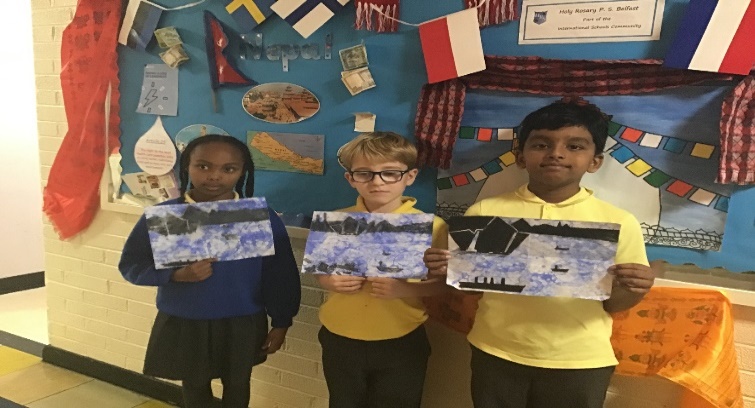 P4 Literacy and Numeracy classesAdditional support classes for P4 pupils begin on Tuesday 4th January (Literacy) and Thursday 6th January. These classes take place from 3-4pm and are open to all pupils. There are still places available for parents to sign up for these classes on the parent information app.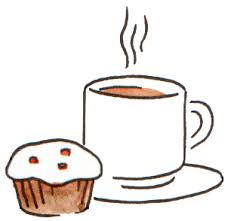 MindfulnessThis term we have been delighted to welcome Graham from MR Sports back in to take mindfulness classes for P3, P6 and P7 children. The sessions have been fantastic ad have helped pupils channel thoughts and energies in positive ways. Term 2 classes will take place for P4, P5 and P7.The Special Educational Needs Code of Practice has now moved from 5 stages to 3. The new three stages focus on levels of provision for pupils who have SEN:                                                                                                                                                              Stage One: Pupils who are recorded as new Stage One will be receiving school delivered special educational provision.                                             Stage Two: Pupils who are recorded as new Stage Two will be receiving school delivered special educational provision plus external provision, e.g. from one of the Education Authority (EA) Pupil Support Services or from a service such as the Health and Social Care Trust. Pupils who are going through the Statutory assessment process will be recorded as Stage Two also.                                   Stage Three: Pupils who are recorded as new Stage Three will have a statement of Special Educational Needs and will be receiving school and EA delivered special educational provision as detailed in their statement.                                                                   Your child will NOT be affected by the change. The move from five to three stages is simply a clearer and more user-friendly way of recording the level of provision that pupils with SEN need to help them make progress.                                                      Literacy service newsletter:    https://sway.office.com/7Rfz1XKmO654J8zp?ref=Link                                                                                    The Literacy Service newsletter provides you with lots of ideas of how to help and support your children at home.Monday 10th Jan- Arts, crafts, tea and coffee                                11:00-12:00 This group will be facilitated by our Parent Support workers and is a great opportunity to meet other parents.